Об участии в мероприятиях тематического года «Спорт. Здоровье. Долголетие» Металичпенко С.С. 2020-й стал для всех нас годом борьбы с коронавирусной инфекцией. Самоизоляция, дистанционный формат обучения обнажил очень серьёзные проблемы в организации труда и отдыха работников системы образования, обучающихся профессиональных образовательных организаций и образовательных организаций высшего образования, которые не могли не повлечь за собой ухудшение их психофизического состояния. Что подтверждают данные Всероссийского опроса «Вызовы Covid-19: начало учебного года», проведенного Общероссийским Профсоюзом образования в сентябре-октябре 2020 г. по 79 субъектам РФ (93% от общего количества субъектов РФ). Именно поэтому 2021 год в Профсоюзе посвящается охране и укреплению здоровья, целенаправленному формированию среди членов Профсоюза потребности в здоровом, активном образе жизни, занятиях физической культурой и массовым спортом в целях повышения качества и продолжительности жизни в условиях новых вызовов. Президиум обкома ПрофсоюзаП О С Т А Н О В Л Я Е Т:1. Утвердить план участия Курской областной организации Профсоюза, территориальных и первичных организаций в мероприятиях тематического года «Спорт. Здоровье. Долголетие» (далее – Год) в соответствии с Планом (Приложение № 1). 2. Провести мониторинг по определению существующих практик и дополнительных возможностей для создания в отрасли образования здоровьесберегающего пространства, а также условий для занятий физической культурой и спортом членов Профсоюза.3. Включить в областную Программу «Оздоровление» на следующий период реализации комплекс мер, направленных на совершенствование практик работы организаций Профсоюза по реализации здоровьесберегающих, физкультурно-оздоровительных и спортивных инициатив для работников системы образования, обучающихся профессиональных образовательных организаций и образовательных организаций высшего образования, популяризации здорового образа жизни и массового спорта в образовательной среде.4. Активно использовать возможности регионального Студенческого координационного совета Профсоюза, Молодежного совета в реализации мероприятий Года. 5. Территориальным и первичным организациям Профсоюза рассмотреть возможность участия во Всероссийском конкурсе лучших практик по пропаганде и формированию здорового образа жизни «Здоровые решения» (Приложение № 2).6. Зам. председателя обкома Профсоюза Металиченко С.С. обеспечить общую координацию деятельности по данному направлению и выполнение постановления.Председатель Курской областной                                                                                   организации Профсоюза                                                           И.В. Корякина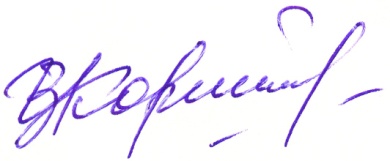 Приложение № 1 ПЛАН мероприятий тематического года «Спорт. Здоровье. Долголетие», 2020г.Приложение № 2 ПОЛОЖЕНИЕ О ВСЕРОССИЙСКОМ КОНКУРСЕ ЛУЧШИХ ПРАКТИК ПО ПРОПАГАНДЕ И ФОРМИРОВАНИЮ ЗДОРОВОГО ОБРАЗА ЖИЗНИ «ЗДОРОВЫЕ РЕШЕНИЯ» 1. Общие положения 	1.1. Настоящее положение регламентирует статус, цели и задачи Всероссийского конкурса лучших практик по пропаганде и формированию здорового образа жизни «Здоровые решения» (далее - Положение, Конкурс). 1.2. Учредителем и организатором Конкурса выступает Общероссийский Профсоюз образования (далее - Организатор, Профсоюз). 1.3. Цель Конкурса: содействие созданию условий в организациях Профсоюза комплексных мер для реализации здоровьесберегающих, физкультурнооздоровительных, спортивных инициатив, проектов и программ для работников системы образования, обучающихся профессионального и высшего образования. 1.4.Задачи Конкурса:  популяризация здорового образа жизни и массового спорта в образовательной среде;  выявление действующих практик работы организаций Профсоюза по реализации здоровьесберегающих, физкультурно-оздоровительных и спортивных инициатив и программ для работников системы образования; обучающихся профессионального и высшего образования;  обобщение лучших образцов и опыта работы, их поддержка и поощрение в целях дальнейшего содействия их массовому распространению. 1.5.Конкурс является публичным и открытым, проводится ежегодно. 1.6. Вся информация о Конкурсе, включая настоящее Положение, размещается на странице Конкурса https://prof.as/profzozh.php и сайте Профсоюза https://www.eseur.ru/. 2. Оргкомитет Конкурса2.1. Для организационно-методического и информационного обеспечения проведения Конкурса создаётся оргкомитет конкурса (далее – Оргкомитет), который состоит из председателя, заместителя председателя, ответственного секретаря и членов. 2.2. Оргкомитет конкурса ежегодно:  определяет порядок, форму и даты проведения Конкурса;  порядок и критерии оценивания конкурсных заданий;  определяет сроки оценивания, определения и награждения победителей;  утверждает состав жюри конкурса и регламент его работы;  определяет порядок финансирования Конкурса;  обеспечивает информационное сопровождение Конкурса. 2.3. Состав Оргкомитета и его решения утверждаются Исполнительным комитетом Профсоюза. 2.4. В случаях возникновения спорных ситуаций при определении победителей и призёров Конкурса Оргкомитет оставляет за собой право на очное изучение представленных на конкурс практик работы, в том числе с выездом в организации, в соответствии с которым Оргкомитет правомочен внести предложения в итоговый рейтинг, сформированный по результатам заочной экспертизы конкурсных материалов. 2.5. Решение Оргкомитета считается принятым, если за него проголосовало более половины его списочного состава. Решения оргкомитета конкурса оформляются протоколом, который подписывается председателем, а в его отсутствие – заместителем председателя. 2.6. Учредитель оставляет за собой право вносить изменения в порядок, процедуру и условия проведения, определение и награждение победителей Конкурса. 3. Участники Конкурса и условия участия3.1. Принять участие в конкурсе могут региональные (межрегиональные), территориальные и первичные организации Профсоюза, (далее – участники), реализующие инициативы, проекты, программы и направления работы (далее – конкурсные материалы), соответствующие Положению о Конкурсе (пункт 1.3. Положения). 3.2. Участие в Конкурсе осуществляется на безвозмездной основе в заочном формате. 3.3. Участники Конкурса регистрируются на странице Конкурса https://prof.as/profzozh.php и размещают конкурсные материалы в соответствии с Порядком проведения конкурса, структурой и содержанием конкурсных материалов. 3.4. Каждый участник (организация) формирует отдельный заявочный пакет на конкурсные материалы. 3.7. Ответственность за соблюдение авторских прав конкурсных материалов несет участник Конкурса. 3.8. Размещая материалы на Конкурс, авторы автоматически дают право Организатору Конкурса на использование конкурсных материалов в некоммерческих целях (размещение в Интернете, печатных изданиях и т.п.). 4. Требования к конкурсным материалам4.1. На конкурс принимаются реализованные и/или реализуемые по настоящее время Проекты по тематике Конкурса (пункт 1.3. Положения). 4.2. Представленные на Конкурс материалы должны быть сформированы в полном объёме, размещены на странице конкурса в установленный срок и отвечать условиям конкурса. 4.3. На конкурс не принимаются конкурсные материалы, признанные победителями предыдущего Конкурса. 5. Поощрение участников и победителей Конкурса5.1. Все участники Конкурса награждаются дипломами участника, которые направляются на адрес участника в электронном виде после окончания экспертизы материалов Конкурса. 5.2. Победители Конкурса награждаются дипломами победителя, памятным знаком Конкурса и премией, которая выплачивается безналичным перечислением на расчетный счет профсоюзной организации победителя. 5.3. Победителям Конкурса предоставляется право на презентацию своего опыта работы в рамках Всероссийских профсоюзных мероприятий (форумы, конференции, слёты и т.д.) 6. Финансирование Конкурса6.1. Финансирование конкурса осуществляется Общероссийским Профсоюзом образования. 6.2. В целях информационной поддержки мероприятий, разработки и изготовления рекламных и наградных материалов Конкурса допускается привлечение внебюджетных, спонсорских и иных средств.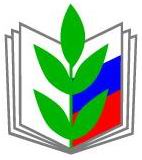 ПРОФСОЮЗ РАБОТНИКОВ НАРОДНОГО ОБРАЗОВАНИЯ И НАУКИ РОССИЙСКОЙ ФЕДЕРАЦИИ(ОБЩЕРОССИЙСКИЙ ПРОФСОЮЗ ОБРАЗОВАНИЯ)КУРСКАЯ ОБЛАСТНАЯ ОРГАНИЗАЦИЯПРЕЗИДИУМ ОБЛАСТНОГО КОМИТЕТА ПРОФСОЮЗАПОСТАНОВЛЕНИЕПРОФСОЮЗ РАБОТНИКОВ НАРОДНОГО ОБРАЗОВАНИЯ И НАУКИ РОССИЙСКОЙ ФЕДЕРАЦИИ(ОБЩЕРОССИЙСКИЙ ПРОФСОЮЗ ОБРАЗОВАНИЯ)КУРСКАЯ ОБЛАСТНАЯ ОРГАНИЗАЦИЯПРЕЗИДИУМ ОБЛАСТНОГО КОМИТЕТА ПРОФСОЮЗАПОСТАНОВЛЕНИЕПРОФСОЮЗ РАБОТНИКОВ НАРОДНОГО ОБРАЗОВАНИЯ И НАУКИ РОССИЙСКОЙ ФЕДЕРАЦИИ(ОБЩЕРОССИЙСКИЙ ПРОФСОЮЗ ОБРАЗОВАНИЯ)КУРСКАЯ ОБЛАСТНАЯ ОРГАНИЗАЦИЯПРЕЗИДИУМ ОБЛАСТНОГО КОМИТЕТА ПРОФСОЮЗАПОСТАНОВЛЕНИЕПРОФСОЮЗ РАБОТНИКОВ НАРОДНОГО ОБРАЗОВАНИЯ И НАУКИ РОССИЙСКОЙ ФЕДЕРАЦИИ(ОБЩЕРОССИЙСКИЙ ПРОФСОЮЗ ОБРАЗОВАНИЯ)КУРСКАЯ ОБЛАСТНАЯ ОРГАНИЗАЦИЯПРЕЗИДИУМ ОБЛАСТНОГО КОМИТЕТА ПРОФСОЮЗАПОСТАНОВЛЕНИЕПРОФСОЮЗ РАБОТНИКОВ НАРОДНОГО ОБРАЗОВАНИЯ И НАУКИ РОССИЙСКОЙ ФЕДЕРАЦИИ(ОБЩЕРОССИЙСКИЙ ПРОФСОЮЗ ОБРАЗОВАНИЯ)КУРСКАЯ ОБЛАСТНАЯ ОРГАНИЗАЦИЯПРЕЗИДИУМ ОБЛАСТНОГО КОМИТЕТА ПРОФСОЮЗАПОСТАНОВЛЕНИЕ25 декабря 2020 года
г. Курск
г. Курск
г. Курск№07-04№МероприятияСрокиОтветственные1Разработка и принятие областной Программы «Оздоровление» на 2021-2025гг.февральпрезидиум2Мониторинг лучших практик работы территориальных и первичных организаций Профсоюза по реализации здоровьесберегающих, физкультурнооздоровительных и спортивных инициатив и программ для членов Профсоюза, направление их для публикации в тематическом журнале «Профсоюз – территория здоровья»февраль-мартобком Профсоюза, областные СКС, Молодежный совет3Участие в Общепрофсоюзной тематической проверке образовательных организаций по выявлению условий для сохранения и укрепления здоровья педагогов и обучающихся – членов Профсоюза (ОТП-2021)в течение годатерриториальные и первичные организации Профсоюза 4Проведение Всероссийской спартакиады (туристского слёта) работников и обучающихся системы образованияавгустобком Профсоюза5Участие в мероприятиях, объявленных в Профсоюзе:- II Всероссийский конкурс «Здоровые решения»;- Всероссийском профсоюзном Форуме «Спорт. Здоровье. Долголетие»;- Всероссийская эстафета здоровья; - Интернет-акции «Марафон365: новый день - новый пост о ЗОЖ»;- Всероссийский конкурс «Профсоюзный репортёр» в газете «Мой Профсоюз» по тематике Года;- Всероссийская Интернет-акция «Я -ЗА ЗОЖ!»по плану ЦСобком Профсоюза, территориальные и первичные организации Профсоюза, областные СКС, Молодежный совет6Изготовление издательской, имиджевой продукции с официальной символикой Года «Спорт. Здоровье. Долголетие»В течение годаобком Профсоюза, территориальные и первичные организации Профсоюза7Открытие и ведение на сайте, в социальных сетях Профсоюза рубрики «Спорт. Здоровье. Долголетие». («Школа здорового образа жизни»).В течение годаобком Профсоюза, территориальные и первичные организации Профсоюза8Подведение итогов тематического годадекабрь